FICHE 1 Fiche à destination des enseignantsTS 16Mélange de produits ménagersFICHE 2Texte à distribuer aux élèves TS 16Mélange de produits ménagersMonsieur Net veut nettoyer les canalisations de son installation domestique. Il a à sa disposition du Destop® et un détartrant puissant. Il ne sait que choisir : un produit ou l’autre, ou les deux. Il fait quelques expériences préalables. Après avoir versé du Destop® dans un récipient en verre, Monsieur Net ajoute le détartrant. Il constate un dégagement de chaleur dont il veut mesurer l’importance. Voici ses notes :« J’ai versé 100 mL de Destop® puis 40 mL de détartrant ; la température a augmenté. En ajoutant encore 20 mL de détartrant, la température a continué à augmenter mais en rajoutant encore 20 mL de détartrant, je n’ai plus constaté d’augmentation de température. » Monsieur Net en conclut que cette expérience peut se révéler dangereuse, et qu’elle n’est donc pas à reproduire chez soi. Il vient vous consulter au laboratoire de chimie de votre lycée pour trouver une explication à ses observations. DOCUMENTS ET MATERIEL MIS A DISPOSITIONDocument 3 : Solutions disponibles au laboratoire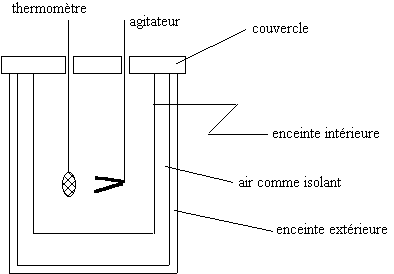 Cu2+ (aq) + SO42- (aq) de concentration 1,0 mol.L-1H3O+(aq) + Cl-(aq) de concentration 1,0 mol.L-12 H3O+(aq) + SO42-(aq) de concentration 1,0 mol.L-1Na+(aq) + Cl-(aq) de concentration 1,0 mol.L-1Na+(aq) + HO-(aq) de concentration 1,0 mol.L-1K+(aq) + HO-(aq) de concentration 1,0 mol.L-1Document 4 : Calorimètre Le calorimètre est une enceinte adiabatique : idéalement, il empêche tout transfert de chaleur entre l’intérieur et l’extérieur.Liste du matériel disponible : burette graduée de 25,0 mL ; calorimètre ; thermomètre ; béchers de 50 mL, 100 mL et 250 mL ; fioles jaugées de 50,0 mL, 100,0 mL et 250,0 mL ; pipettes jaugées de 1,0 mL, 2,0 mL, 5,0 mL, 10,0 mL et 20,0 mL ; éprouvettes graduées de 10 mL, 20 mL, 100 mL et 250 mL. TRAVAIL A EFFECTUERChoisir, parmi les solutions disponibles au laboratoire, celles permettant de reproduire l’expérience de Monsieur Net.2- Formuler une hypothèse sur l’origine de ce dégagement thermique. 3- Etablir le protocole expérimental permettant de tracer une courbe pour reproduire de façon plus précise l’expérience de Monsieur Net.4- Pour réaliser cette étude, vous utiliserez une solution d’acide chlorhydrique de concentration ca = 1,0 mol.L-1 et 100,0 mL de la solution modélisant le Destop® à une concentration cb = 0,10 mol.L-1.Préciser la verrerie utilisée pour préparer 100,0 mL de la solution modélisant le Destop®.5- Réaliser l’expérience et tracer la courbe.6- Proposer une interprétation de l’allure de la courbe.7- La concentration de la solution modélisant le Destop® est de cb = 0,10 mol.L-1. Montrer comment la courbe que vous avez tracée permet de confirmer cette concentration.FICHE 3 Repères pour l'évaluation.TS 16Mélange de produits ménagersType d'activitéActivité expérimentale pouvant être évaluéeActivité expérimentale pouvant être évaluéeECENotions et contenus du programme de Terminale SRéactions quasi-totales en faveur des produits : mélange d’un acide fort et d’une base forte dans l’eauRéaction entre un acide fort et une base forte : aspect thermique de la réaction. Sécurité.Compétences exigibles du programme de Terminale SMettre en évidence l’influence des quantités de matière mises en jeu sur l’élévation de température observée.ECECompétences d’après le préambule du cycle terminalExtraire et exploiter l’information utile.Raisonner, argumenter, démontrer.Compétences d’après le préambule du cycle terminalExtraire et exploiter l’information utile.Raisonner, argumenter, démontrer.Commentaires sur l’exercice proposéCette activité illustre le thème« COMPRENDRE »Structure et transformation de la matièreet le sous thème Réaction chimique par échange de protonen classe de terminale S.Cette activité illustre le thème« COMPRENDRE »Structure et transformation de la matièreet le sous thème Réaction chimique par échange de protonen classe de terminale S.Conditions de mise en œuvre Durée : 2h00 en effectif allégé. Durée : 2h00 en effectif allégé. Pré requisNotion d'acide fort-base forteNotion d'acide fort-base forteDocument 1Fiche technique du DESTOP du commerceDocument 2Fiche technique d’un détartrant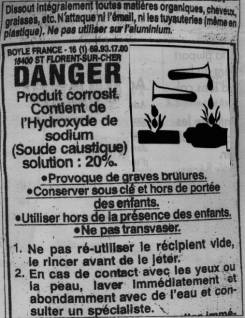 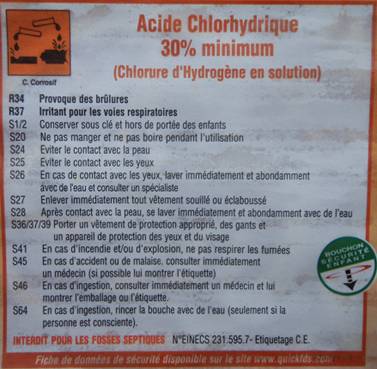 APPEL N°1                               Appeler le professeur  pour lui présenter le protocole.APPEL N°2Appeler le professeur pour lui présenter la préparation de la solution modélisant le Destop®.APPEL N°3Appeler le professeur pour lui présenter la méthode que vous proposez.NOM:NOM:NOM:NOM:NOM:NOM:NOM:CompétencecoefficientNiveau validéNiveau validéNiveau validéNiveau validéABCDANALYSERAppel 1: Formuler une hypothèse1ANALYSERAppel 1 : concevoir un protocole expérimental3ANALYSERAppel 2: concevoir un protocole expérimental (dilution)2REALISERAppel 2: suivre un protocole (de dilution)et utiliser le matériel de manière adaptée2REALISEREn continu pour le protocole expérimental : suivre un protocole ,  utiliser le matériel de manière adaptée et effectuer des mesures avec précision, utiliser de manière correcte l'outil informatique.4REALISEREn continu: respecter les règles de sécurité1VALIDERAppel 3 : extraire des informations des données expérimentales et les exploiter2